CONFERENCE REGISTRATION FORMMediterranean Meeting on Materials and Applications18-19 October 2018, FEZ - Morocco REGISTRATION FEESRegistration Fees includes:	Conference kitAdmission to all technical sessionsAttendance at conferences (lunches and coffee breaks for two days 18-19 October)PAYMENT TERMSThe payment for conference fees is made by bank transfer, Please use de following information:Bank name: ATTIJARI WAFA BANK (Agence FES ZOUHOUR (861))Account number : 007 270 000861200030186077Account holder : Association APSARDI  -FST FESTransfer motif: registration in 3MA2018Title (Professor./ Student / Industrial  / Other )       :Title (Professor./ Student / Industrial  / Other )       :Title (Professor./ Student / Industrial  / Other )       :…………………………………………………….…………………………………………………….…………………………………………………….…………………………………………………….…………………………………………………….…………………………………………………….Family Name    :………………………………..………………………………..Given Name  :………………………………………….………………………………………….Affiliation          : …………………………………………………………………………………………………………………………………………………………………………………………………………………………………………………………………………………………………………………………………………………………………………………………………………………………………………………………………………………………………………………………………………………………………Address             :…………………………………………………………………………………………………………………………………………………………………………………………………………………………………………………………………………………………………………………………………………………………………………………………………………………………………………………………………………………………………………………………………………………………………Zip Code           :…………….City                :……………….Country         :………………….Email                 : …………………………………………………..…………………………………………………..…………………………………………………..Phone             :………………….Paper ID           :…………………………………………………………………………………………………………………………………………………………………………………………………………………………………………………………………………………………………………………………………………………………………………………………………………………………………………………………………………………………………………………………………………………………………AuthorsAuthors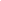 Academics1500DH (150 €)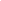 Students 1000 DH (100 €)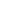 Industrials 2000DH (200 €)To accomplish your registration in the 3MA2018, please send this registration form (PDF file) and scanned copy of the payment receipt to the following email address:  mmma2018fst@yahoo.com and abdi_farid@yahoo.fr withSubject : Registration for [please add your paper ID] For students, add a copy of student ID card 